ДЕПАРТАМЕНТ ОБРАЗОВАНИЯ ГОРОДА МОСКВЫГОСУДАРСТВЕННОЕ БЮДЖЕТНОЕ ОБРАЗОВАТЕЛЬНОЕ УЧРЕЖДЕНИЕ СРЕДНЕГО ПРОФЕССИОНАЛЬНОГО ОБРАЗОВАНИЯ ГОРОДА МОСКВЫКОЛЛЕДЖ СВЯЗИ № 54Контрольно-оценочные средства по учебной дисциплине _______________________история (ООД)_________________________ для специальностей090305 Информационная безопасность автоматизированных систем 090905 Организация и технология защиты информации 230111 Компьютерные  сети220703 Автоматизация технологических процессов и производств в машиностроении210414 Техническое обслуживание и ремонт радиоэлектронной техники  в сфере обслуживания210112 Электронные приборы и устройстваМосква2014             Подпись                 Ф.И.О.                                                                                 Подпись                                     Ф.И.О.Составитель: _Арсёнова Л.Ф., преподаватель истории ГБОУ СПО колледжа связи №54ПОЯСНИТЕЛЬНАЯ ЗАПИСКА	Контрольно-оценочные средства составлены на основе Федерального компонента государственного стандарта общего образования по дисциплине «история», примерной программы учебной дисциплины «История» для профессий НПО и специальностей СПО и  рабочей программы по дисциплине «История» для специальностей  технического профиля СПО.	В результате освоения дисциплины «История» обучающийся должен знать:основные факты, процессы и явления, характеризующие целостность отечественной и всемирной истории;периодизацию всемирной и отечественной истории;современные версии и трактовки важнейших проблем отечественной и всемирной истории;историческую обусловленность современных общественных процессов;особенности исторического пути России, ее роль в мировом сообществе;	В результате освоения дисциплины обучающийся должен уметь:проводить поиск исторической информации в источниках разного типа;критически анализировать источник исторической информации (характеризовать авторство источника, время, обстоятельства и цели его создания);анализировать историческую информацию, представленную в разных знаковых системах (текст, карта, таблица, схема, аудиовизуальный ряд);различать в исторической информации факты и мнения, исторические описания и исторические объяснения;устанавливать причинно-следственные связи между явлениями, пространственные и временные рамки изучаемых исторических  процессов и явлений;участвовать в дискуссиях по историческим проблемам, формулировать собственную позицию по обсуждаемым вопросам, используя для аргументации исторические сведения;представлять результаты изучения исторического материала в формах конспекта, реферата, рецензии;использовать приобретенные знания и умения в практической деятельности и повседневной жизни для:определения собственной позиции по отношению к явлениям современной жизни, исходя из их исторической обусловленности;использования навыков исторического анализа при критическом восприятии получаемой извне социальной информации;соотнесения своих действий и поступков окружающих с исторически возникшими формами социального поведения;осознания себя как представителя исторически сложившегося гражданского, этнокультурного, конфессионального сообщества, гражданина России;подготовки к сдаче ЕГЭ.Контрольно-оценочные средства предназначены для проверки уровня теоретических знаний, практических умений и навыков обучающихся по истории. Они включают задания для самоконтороля, тестовые задания, задания для проведения промежуточной аттестации. Задания для самоконтроля предполагают самостоятельную работу обучающихся по определению хронологической последовательности событий, работу с историческими источниками и выдержками из сочинений историков, работу с терминами и персоналиями. Тестовые задания предназначены для проверки усвоения обучающимися учебного материала по конкретной теме. Задания для проведения промежуточной аттестации предназначены для контроля знаний по итогам семестра.1.КОС по теме «ДРЕВНЯЯ РУСЬ»1.1 ЗАДАНИЯ ДЛЯ САМОКОНТРОЛЯ. РАБОТА С КАРТОЙ.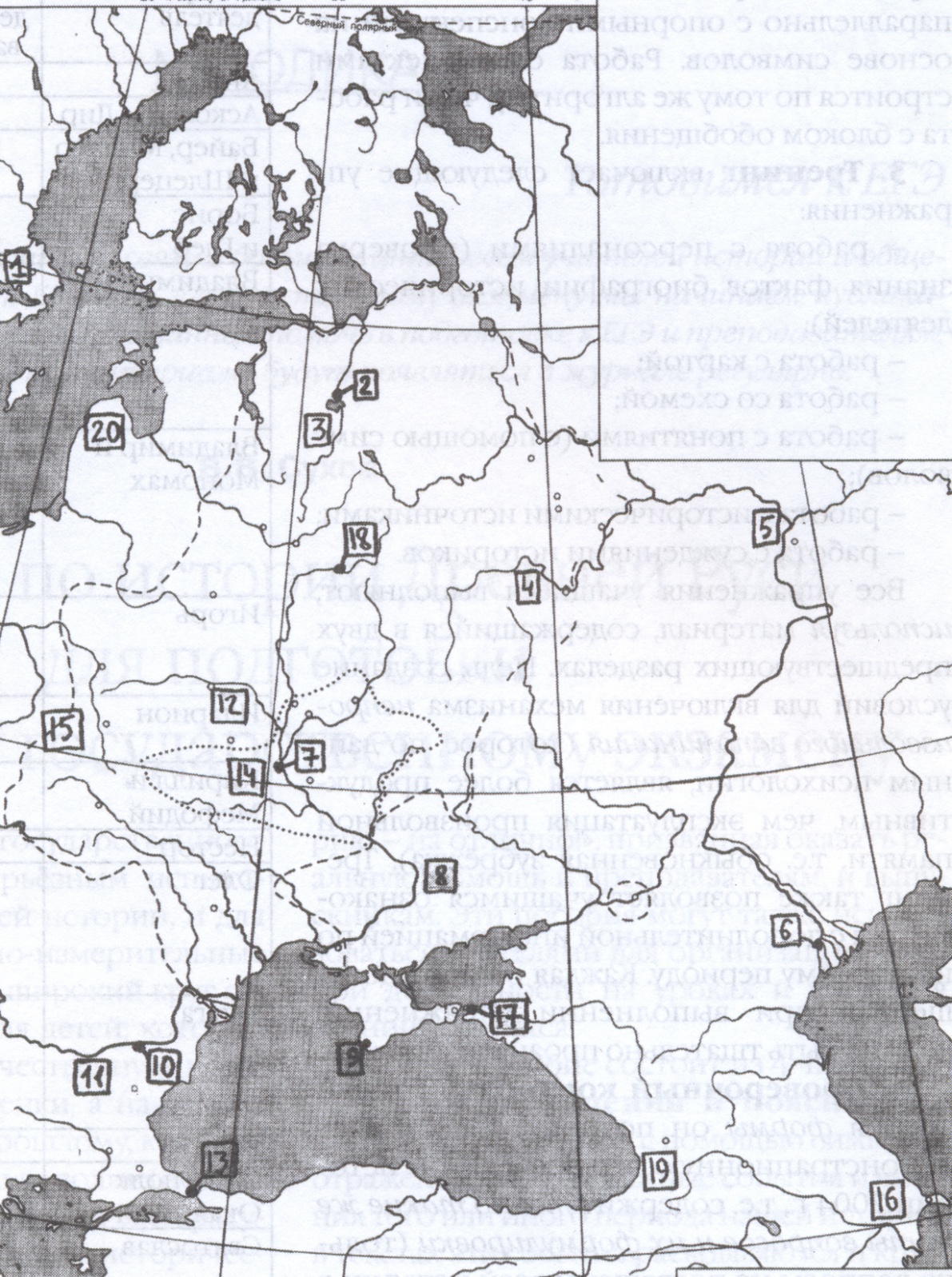 Найдите на карте:Волжскую Булгарию,Город Итиль (столицу Хазарского каганата)Город КиевГород КонстантинопольГород КорсуньГород НовгородДунайскую БолгариюНаиболее вероятную прародину славянРайон расселения варяговРайон расселения вятичейРайон расселения  древлянРайон расселения печенеговРайон расселения полянРайон расселения ильменских словенРАБОТА СО СХЕМОЙ.Составьте схему «Возникновение государства», используя перечисленные ниже элементы:Возникновение частной собственности и неравенства.Появление людей, способных установить и удержать свою власть силойУлучшение орудий трудаПоявление излишков продукцииВозникновение враждебных интересов у членов обществаГрабительские походы в чужие землиПоявление военных вождей и дружинНеобходимость защиты от набегов враговПереход от родовой общины к соседскойВозникновение государства. РАБОТА С СУЖДЕНИЯМИ.Выберите правильное утверждение:Варяги поработили славян и не позволили им создать независимое славянское государство.Варяги поступили на службу к славянам, но не оказали никакого воздействия на ход славянской истории.Варяги стали во главе уже складывавшегося славянского государства, ускорив объединение различных славянских племен.Варяги подчинили славян своему господству и жестоко угнетали их.РАБОТА С ХРОНОЛОГИЕЙ.Расположите события в их последовательности.Поход Игоря на Византию.Гибель Святослава.Упорядочение сбора дани княгиней Ольгой.Крещение Руси.Съезд князей в Любече.Поход Олега на Царьград.Призвание Рюрика в Новгород.Восстание древлянСоздание первого на Руси свода законов10. Покорение вятичей Святославом. РАБОТА С ДОКУМЕНТАМИ.Задание 1. Прочитайте текст и ответьте на вопросы.«Олег, обагренный кровью невинных князей, знаменитых храбростию, вошел как победитель в город их, и жители, устрашенные самым его злодеянием и сильным войском, признали в нем своего государя. Веселое местоположение, судоходный Днепр, удобность иметь сообщение, торговлю или войну с разными богатыми странами 0- с греческим Херсонесом, с хазарскою Тавридою, с Болгариею, с Константинополем – пленили Олега… Олег, всего более думая о завоеваниях, хотел жить на границе, чтобы тем скорее нападать на чужие земли; мыслил ужасать соседов, а не бояться их» (Н.М.Карамзин).Вопросы:О каком городе, и о каких князьях, погибших от руки Олега, идет речь в тексте?В каком году случилось это событие? Почему историки считают его главным в истории Древнерусского государства?Какие качества Олега как личности и государственного деятеля выделяет автор?Против каких «соседов» Олег совершил походы? В чем заключалось значение для Руси его походов?Задание 2. Прочитайте текст и ответьте на вопросы.« Сей Александр Македонский нашей древней истории, который столь мужественно боролся с врагами и с бедствиями; был иногда побеждаем, но в самом несчастье изумлял победителя своим великодушием; равнялся суровою воинскою жизнию с героями песнопевца Гомера и, снося терпеливо свирепость непогод, труды изнурительные и все ужасное для неги, показал русским воинам, чем могут они во все времена одолевать неприятелей. Но этот князь не есть образец великих полководцев, не есть пример государя великого: ибо он славу побед уважал более государственного блага и, характером своим пленяя воображение стихотворца, заслуживает укоризну историка» (Н.М.Карамзин).Вопросы:Назовите имя князя, о котором говорится в документе.Какие деяния князя дали повод историку сравнить его с «героями песнопевца Гомера»?Какие события имел в виду историк, говоря о том, что этот князь «был иногда побеждаем»?В чем видит историк главные заслуги князя? Почему, несмотря на сравнение с Александром македонским, он «заслуживает укоризну историка»?Задание 3. Прочитайте текст и ответьте на вопросы.«Быв в язычестве мстителем свирепым, гнусным сластолюбцем, воином кровожадным и – что всего ужаснее – братоубийцею, этот князь, наставленный в человеколюбивых правилах христианских, боялся уже проливать кровь самых злодеев и врагов отечества. Главное право его на вечную славу и благодарность потомства состоит, конечно, в том, что он поставил россиян на путь истинной веры; но имя Великого принадлежит ему и за дела государственные» (Н.М.Карамзин).Вопросы:Назовите имя князя, о котором говорится в документе.В чем видит историк главные заслуги великого князя?Назовите основные факты, связанные с принятием христианства на Руси. Какое значение для цивилизационного развития России имело это событие?Какие «дела государственные», помимо крещения Руси, имел в виду историк? Задание 4. Прочитайте фрагмент из произведения Феодосия Печерского и ответьте на вопросы.     «Наводит бог по гневу своему казнь какую-либо или поганых, потому что не обращаемся к Богу; междоусобная рать бывает от соблазна дьявольского и от злых людей. Страну согрешившую казнит Бог смертью, голодом, наведением поганых, бездождием и другими разными казнями.     Не  погански ль мы поступаем?  Если кто встретит монаха или монахиню, свинью или коня лысого, то возвращаются. Суеверию по дьявольскому наущению предаются! Другие чиханью веруют, будто бывает на здравие главе. Дьявол прельщает и отвлекает от Бога волхвованием, чародейством, блудом, запойством, воровством, ложью, завистью, клеветой, скоморохами, гуслями, всякими играми и делами непотребными. Видим и другие злые дела: все падки к пьянству, блуду и злым играм. А когда стоим в церкви, то как смеем смеяться или шептаться? На праздники больших пиров не должно затевать, пьянства надобно бегать. Горе пребывающим в пьянстве! Пьянством ангела-хранителя отклоняем от себя, злого беса привлекаем к себе: Дух Святый от пьянства далек, а ад близок…»Вопросы:Можно ли составить по отрывку представление о нравах и обычаях того времени?Как в содержании фрагмента отразилось суеверие на Руси?К какому жанру древнерусской литературы относится произведение Феодосия Печерского? Какие жанры вам еще известны? Как объяснял Феодосий Печерский причины междоусобных войн князей?1.2. ПРОВЕРОЧНЫЙ КОНТРОЛЬ.Славянская колонизация Восточной Европы носила мирный характер. Это объясняется:А) особенностями душевного склада славян  и встреченных ими племен;Б) тем, что плотность населения была мала, и пришельцам не приходилось захватывать освоенные туземцами места.«Ты, князь, чужой земли ищешь, а свою покинул, и нас чуть было не взяли печенеги». К кому обращены слова киевлян:А) к князю Игорю;Б) к князю Олегу;В) к князю Святославу.Крещение Руси относится к:А) IX веку;Б) X веку;В) XI веку.Согласно  «Повести временных лет» князь Рюрик правил в (во):А) Новгороде;Б) Киеве;
В) Владимире.К предпосылкам образования Древнерусского государства относится:А) крещение Руси;Б) принятие «Русской Правды»;В) великое переселение народов;Г) необходимость отпора внешним врагам.Расположите события в хронологической последовательности:А) походы Святослава;Б) призвание варягов в Новгород;В) установление на Руси новой системы сбора дани – «уроков»;Г) крещение Руси.Установите соответствие между событиями и именами князей:Когда образовалось Древнерусское государство с центром в г. Киеве:А) в 862 г.Б) в 882 г.В) в 982 г.Г) в 988 г.Как называлась на Руси крестьянская община?Как называлось на Руси народное собрание?Как называлась первая известная на Руси рукописная книга:А) «Повесть временных лет»Б) « Поучение Владимира Мономаха»В) «Остромирово Евангелие»В каких населенных славянами районах была распространена подсечная система земледелия:А) в степях;Б) в лесах;В) в степях и лесах.«Как повадится волк по овцы, то вынесет все стадо, пока не убьют его». Кем и о ком сказаны эти слова:а) древлянами о князе Игоре;б) печенегами о Святославе;в) византийцами о Святославе.К какому времени относится зарождение государственности у восточных славян?А) VI век;Б)  IX век;В)  X векС каким событием в истории Руси связано начало династии Рюриковичей:А) с призванием варягов;Б) с походом на Киев князя Олега;В) с государственной деятельностью Ярослава Мудрого.К предпосылкам принятия христианства относится:А) развитие культуры и просвещения;Б) тесные торговые связи с Византией;В) женитьба Владимира на греческой принцессе Анне.Расположите события в хронологическом порядке:А) составление «Русской Правды»;Б) поход Олега на Византию;В) восстание древлян;Г) крещение Руси.Установите соответствие между событиями и именами:В каком году произошло крещение Руси:А) в 962 г.Б) в 988 г.В) в 998 г.Как называлось на Руси земельное владение, передаваемое по наследству? Как назывался на Руси денежный штраф? Как называлась центральная часть древнерусского города:А) детинец:Б) подол;В) посад.2.КОС ПО ТЕМЕ «РАЗДРОБЛЕННОСТЬ РУСИ»2.1. ЗАДАНИЯ ДЛЯ САМОКОНТРОЛЯРАБОТА С ХРОНОЛОГИЕЙОпределите последовательность событий:Невская битваБитва на реке КалкеПоход монголов в Северо-Восточную РусьЛедовоепобоищеРАБОТА С СУЖДЕНИЕМ ИСТОРИКАПрочитайте отрывок из работы историка Л.Н.Гумилева. О ком идет речь? Какой выбор был сделан героем отрывка? Какие еще есть мнения по поводу этого выбора?«Князю предстоял тяжелый выбор союзника. Ведь выбирать приходилось между Ордой, в которой погиб его отец, и Западом, с представителями которого князь был хорошо знаком. Нужно отдать должное князю: он великолепно разобрался в этнополитической обстановке и сумел встать выше своих личных эмоций ради спасения Родины».РАБОТА С  ИСТОЧНИКАМИО каких сражениях и событиях говорится в отрывках из документов?«И много новгородцев не успело собраться, потому что великий князь Александр поспешил пойти против врагов, и пришел на них в воскресенье. И была сеча великая с шведами, избили множество шведов, и самому королю нанес Александр рану в лицо острым мечом».«С тех пор татары не смеют называть этот город …, но называют его город злой, потому что бились около него семь недель, и убили у татар под ним семь сыновей темниковых (темник – начальник над «тьмою», десятитысячным войском). Татары искали их и не смогли найти среди множества трупов.»«Был тогда день субботний и на восходе солнца сошлись оба войска. И немцы и чудь пробились клином сквозь полки. И была тут злая и великая сеча для немцев и для чуди, и слышен был треск от ломающихся копий и звук от ударов мечей, так что и лед на замерзшем озере подломился, и не видно было льда, потому что он покрылся кровью».«И стал воевать царь Батый … землю, и пошел ко граду …. И осадил город, и бились пять дней неотступно. Батыево войско переменялось, а горожане бессменно бились. И многих горожан убили, а иных ранили, а иные от великих трудов изнемогли. А в шестой день спозаранку пошли поганые на город – одни с огнями, другие с пороками (стенобитными орудиями), а третьи с бесчисленными лестницами – и взяли град … месяца декабря в двадцать первый день».«Пришел Батый к …многим множеством силы своей и окружил град, и ничего не было слышно от скрипения телег его, рева множества верблюдов его, ржания коней его. Поставил Батый пороки у города, и били они день и ночь, выбили стены, и вышли горожане на разрушенные стены, и ломались тут копья, и щиты рассекались, стрелы омрачали свет побежденным. Горожане же создали новый град около церкви Святой Богородицы. Здесь была брань великая. Люди же забрались на церковные своды на кровле, и от тяжести рухнули стены церкви. Дмитра же нашли израненного и не убили его ради мужества его».РАБОТА С ПЕРСОНАЛИЯМИУстановите соответствие:2.2.ПРОВЕРОЧНЫЙ КОНТРОЛЬВ период Удельной Руси боярская республика существовала вНовгородеКиевеВладимиреЧернигове.Первое сражение русских дружин с монголо-татарами произошло на рекеКалкеВожеУгреНеве.Право русским князьям властвовать в своих княжествах в период зависимости от Золотой Орды давала ханская грамотаясакчислоярлыкордынский выход.       4.  Последствием нашествия Батыя на Русь являетсяуничтожение православияобъединение русских княжествподрыв хозяйства и культуры      4)   прекращение междоусобиц5.  Прочтите отрывок из жития и укажите, о каком князе оно повествует.«Отец князя, Ярослав, прислал ему на помощь младшего брата Андрея с большой дружиной. И когда взошло солнце, сошлись противники. И была сеча жестокая, и стоял треск от ломающихся копий и звон от ударов мечей, и казалось, что двинулось замерзшее озеро, и не было видно льда, ибо покрылось оно кровью. И возвратился князь с победою славною, и было много пленных в войске его, и вели босыми подле коней тех, кто называет себя «божьими рыцарями».Юрии Долгоруком,Андрее Боголюбском,Александре Невском,Ярославе Мудром.6. К последствиям монголо-татарского ига относитсяусиление роли вечеувеличение городского населениярасширение каменного строительстваисчезновение ряда ремесленных специальностейЗолотоордынские правители проводили политику1) поддержки языческих верований2) насильственного внедрения мусульманской веры3) запрещения христианской веры4) веротерпимости «Много потрудившись за землю русскую, за Новгород и Псков, за все великое княжение, отдавая живот свой и за православную веру», - так писал летописец о князеАндрее Боголюбском,Данииле Галицком,Александре Невском,Владимире Мономахе.Победы русских войск под предводительством Александра Невского относятся кX в.XI в.XIII в.XV в. Кого на Руси называли баскаками?монгольскую конницу,представителей монгольской знати,монгольских послов-разведчиков,сборщиков дани для Орды.       11. Каков был итог первого похода хана Батыя на Русь в 1237-1238 гг.?1) разорение Великого Новгорода2) разгром Киева3) разорение значительной части северо-восточных земель4) разгром городов Галицко-Волынского княжества12.  Зависимость Руси от Золотой Орды порождала1) заимствование восточных традиций власти2) ослабление христианской веры3) падение роли княжеской власти4) усиление ориентации Руси на Запад13. Вече, посадник, архиепископ – составляли единую систему управления вКиевском княжествеСеверо-Восточной РусиНовгородской землеГалицко-Волынском княжестве.14. Одним из последствий политической раздробленности русских земель было:1) развитие хозяйства и культуры отдельных земель;2) развитие мануфактурного производства;3) усиление обороноспособности русских земель; 4) развитие помещичьего землевладения3.КОС ПО ТЕМЕ « МОСКВА ВО ГЛАВЕ ОБЪЕДИНЕНИЯ РУССКИХ ЗЕМЕЛЬ.»3.1. ЗАДАНИЯ ДЛЯ САМОКОНТРОЛЯРАБОТА С ХРОНОЛОГИЕЙ. Определите последовательность событий:А) 1. Куликовская битва2. Битва на реке Калке3. разорение Москвы ТохтамышемБ)1. княжение Ивана Калиты2. княжение Дмитрия Донского3. княжение Василия II Темного4. княжение Даниила АлександровичаРАБОТА С СУЖДЕНИЕМ ИСТОРИКА.Прочитайте отрывок из работы историка В.О.Ключевского. Назовите князей, к которым можно применить данную характеристику.     «Готовясь предстать пред престолом всевышнего судии (Бога) и диктуя духовную грамоту, как эти князья внимательны ко всем подробностям своего хозяйства, как хорошо помнят всякую мелочь в нем! Не забудут ни шубки, ни пояса золотого, ни коробки сердоликовой, все запишут, всему найдут место и наследника. Сберечь отцовское стяжание и прибавить к нему что-нибудь новое, новое сельцо прикупить – вот на что, по-видимому, были обращены их правительственные помыслы, как они обнаруживаются в их духовных грамотах».РАБОТА С ИСТОЧНИКАМИ.Вставьте пропущенные имена, определите датировку событий.А. «В те времена умер король Казимир Краковский, а сыновей у него не было, была только дочь Ядвига. И стали поляки посылать из Кракова к 1.____________ , чтобы он принял крещение из Рима и стал бы у них королем в Кракове и во всей Польше. И 1. _________  начал советоваться со своей матерью, княгиней Ульяной, и с братьями, со всеми князьями и боярами Литовской земли, поехал в Краков в Польскую землю, там крестился и брат его и многие бояре Литовской земли крестились».Дата: _________Б. «Пришел ордынский князь 2. _______ с единомышленниками своими и со всеми прочими князьями ордынскими и со всей силой татарской и половецкой, да еще кроме того отряды нанял бусурман (мусульман), армян, фрягов (итальянцев из генуэзских колоний в Крыму), черкесов, ясов (осетин). Также с 2. _______ в единомыслии и в единой думе был и литовский 1. _______ со всею силою литовскою и польскою. И со всеми этими сообщниками пошел на великого князя 3.__________.Дата: _________В. «Сел князь великий 4. _______ на великом княжении всея Руси, и была с того времени тишина великая в течение 40 лет, и перестали татары воевать русскую землю и убивать христиан, и отдохнули и успокоились христиане от великой истомы и от многой тягости, от насилия татарского, и была с того времени тишина великая во всей земле».РАБОТА С ПЕРСОНАЛИЯМИ.Соотнесите имена князей и их деяния:А) Даниил АлександровичБ) Иван КалитаВ) Дмитрий ДонскойПереезд митрополита в МосквуВпервые нанес поражение ордынскому войскуСтал первым московским княземПолучил от орды право сбора дани со всех русских земельПервым из московских князей получил ярлык на великое княжение3.2.ПРОВЕРОЧНЫЙ КОНТРОЛЬ.Родоначальником династии московских князей считают:А) Юрия Долгорукого;Б) Даниила Александровича:В) Ивана Калиту.Отметьте признаки, характеризующие особенности процесса объединения русских земель:А) восстановление сельского хозяйства и ремесла;Б) отсутствие общенационального политического центра;В) необходимость освобождения от монголо-татарского ига;Г) сохранение общего языка и веры.Москва стала резиденцией митрополита при князе:А) Юрии Долгоруком;Б) Данииле Александровиче;В) Иване Калите.Когда состоялась Куликовская битва:А) в .Б) в .В) в1480 г.Ордынские войска на Куликовом поле возглавил:А) темник Мамай;Б) хан Тохтамыш;В) хан Ахмед Первые московские князья характеризуются многими историками как:А) люди низкого происхожденияБ) неоправданно жестокие правителиВ) рачительные хозяеваГ) талантливые полководцы.К правлению Василия I Дмитриевича относится:А) прекращение уплаты дани Золотой ОрдеБ) междоусобица среди сыновей Дмитрия ДонскогоВ) присоединение к Москве Нижнего Новгорода и МуромаГ) появление первых монастырей в Московском крае.8. Что было одной из причин успешного территориального роста Литвы в XIV веке:А) невмешательство литовцев во внутренние дела русских земельБ) победы литовцев над ордынцами и крестоносцамиВ) заимствование литовцами русских порядковГ) все вышеперечисленное9. Историк В.О.Ключевский писал, что «московский князь как сборщик хана бил свою братию – князей – не мечом, а рублем», имея в видуА) Ивана Калиту         Б) Ивана Грозного           В) Дмитрия Донского          Г) Александра10. Куликовская битва произошла в                    А) .           Б) .        В) .            Г) .В результате Куликовской битвыА) возросла роль Москвы как центра объединения русских земельБ) была уничтожена Золотая ОрдаВ) Русь окончательно попала в зависимость от ОрдыГ) Был положен конец зависимости Руси от Золотой Орды4.КОС ПО ТЕМЕ «ФОРМИРОВАНИЕ ЕДИНОГО ГОСУДАРСТВА В XV - НАЧАЛЕ XVI ВЕКА.»4.1. ЗАДАНИЯ ДЛЯ САМОКОНТРОЛЯРАБОТА С ХРОНОЛОГИЕЙ. Определите последовательность событий:А)1. присоединение к Москве Новгородской земли2. присоединение к Москве Тверского княжества3. присоединение к Москве Переяславского княжества.4. присоединение к Москве Смоленского княжестваБ)1. Свержение ордынского ига2. Набег Тохтамыша на Москву3. Издание Судебника Ивана III.4. Куликовская битваРАБОТА С СУЖДЕНИЕМ ИСТОРИКАПрочитайте отрывок из сочинения историка Н.М. Карамзина.     «Иван III принадлежит к числу весьма немногих государей, избираемых провидением решать надолго судьбу народов: он есть герой не только российской, но и всемирной истории. Иоанн явился на театре политическом в то время, когда новая государственная система вместе с новым могуществом государей возникла в целой Европе.      Россия около трех веков находилась вне круга европейской политической деятельности. Хотя ничто не делается вдруг; хотя достохвальные усилия князей московских, от Калиты до Василия Темного, многое готовили для единовластия и нашего внутреннего могущества, но Россия при Иоанне III как бы вышла из сумрака теней. Иоанн, рожденный и воспитанный данником Орды, сделался одним из знаменитейших государей в Европе; без учения, без наставлений, руководствуемый только природным умом, силою и хитростью восстанавливая свободу и целость России, губя царство Батыево, тесня Литву, сокрушая вольность новгородскую, захватывая уделы, расширяя владения московские.     Что оставил миру Александр Македонский? Славу. Иоанн оставил государство, удивительное пространством, сильное народами, еще сильнейшее духом правления. Россия Олегова, Владимирова, Ярославова погибла в нашествии монголов. Россия нынешняя образована Иоанном».Вопросы:С каким важнейшим процессом в истории российской и европейской государственности совпало княжение Ивана III.Почему Россия около трех веков находилась вне круга европейской политической деятельности?Какие события имел в виду историк, говоря о сокрушении вольности новгородской и гибели царства Батыева?Какие качества Ивана III как личности и как государственного деятеля особенно ценит историк?В чем видит историк главные заслуги великого князя?РАБОТА С ИСТОЧНИКАМИА) Вставьте пропущенные имена, определите датировку событий.«Услышав, что 1. ________ стоит на берегу со всеми силами, 2. ________ пошел к литовской земле, обходя реку Оку и поджидая себе на помощь 3.___________ или его войска; проводники вели царя к реке Угре, на броды. Тогда 1. _______ послал на Угру сына, брата и своих воевод со всеми силами. Придя, они стали на Угре и заняли броды и перевозы. А сам 1. _______ поехал из Коломны в Москву ко всемилостивому Спасу, пречистой госпоже Богородице и святым чудотворцам просить помощи и заступничества православному христианству, а также на совет и думу к своему отцу митрополиту Геронтию»Дата: _______Б) Прочтите отрывок из летописи и определите, где произошли описываемые события:«Пришли татары и начали стрелять в наших, а наши по ним. Наши побили многих стрелами и пищалями, а их стрелы падали между нашими людьми и никого не ранили. И отбили татар от берега. И много дней начинали татары наступать с боем и ничего не могли. Ждали, когда станет река: тогда были большие морозы, и река начала становиться. Были в страхе и те, и другие; одни других боялись».В) Прочтите отрывок из исторического документа и ответьте на вопросы.«57. О христианском отказе. А христианом отказыватися из волости, из села в село, один срок в году, за неделю до Юрьева дня осеннего и неделя после Юрьева дня осеннего. Дворы пожилые платит в полех за двор рубль, а в лесах полтина. А которой христианин поживет за кем год, да пойдет прочь, и он платит четверть двора; а два года поживет, да пойдет прочь, и он полдвора платит; а три года поживет, да пойдет прочь, и он платит три четверти двора; а четыре года проживет, и он весь двор платит».Вопросы:Что это за документ? Когда он был составлен?Чьи интересы должен был защитить документ?Чем определялась разница в плате?РАБОТА С ПЕРСОНАЛИЯМИ.Соотнесите имена князей и их деяния:А) Василий II ТемныйБ) Иван IIIВ) Василий III1. Женился на Софье Палеолог и заимствовал ряд византийских обычаев и символов.2. Успешно воевал с Литвой и присоединил Смоленск3. Создал общерусский Судебник4. Победил в борьбе с удельными князьями5. Сверг ордынское иго6. Присоединил Псков и Рязань.7. Присоединил Новгород, Тверь.РАБОТА С ПОНЯТИЯМИ.Соотнесите понятия и определения:4.2.ПРОВЕРОЧНЫЙ КОНТРОЛЬ.Событие, вошедшее в историю как «стояние на реке Угре» завершилосьразорением Москвыпобедой хана Ахмадаотступлением ордынских войскразорением ВладимираВ роли преемника власти византийских императоров впервые выступил1) Василий  II         2) Иван III              3) Василий III             4) Иван IVПолитическое объединение русских земель завершилось образованием единого государства в конце XIV в.конце XV в.начале XVI в.середине XVIII в.Какое событие произошло позже всех остальных«стояние на реке Угре»Невская битваКуликовская битваЛедовое побоищеКак называлась форма землевладения, возникшая в XV в. и предоставляемая за службу1) поместье            2) вотчина               3) кормление         4) удел  Время перехода крестьян от одного владельца к другому, согласно Судебнику ., носило названиеЮрьева дняЗаповедных летУрочных летОтходничестваК итогам правления Ивана III относитсяначало борьбы за объединение русских земельосвобождение крестьян от крепостной зависимостисокращение территориальных владенийсвержение монголо-татарского игаГлавный итог правления Василия III – политическое и территориальное объединение русских земельзавоевание Россией выхода в Балтийское мореоформление в России сословно-представительной монархиипринятие первого свода законов единого государства – «Судебника»О возвышении великокняжеской власти в XV -  начале XVI вв. свидетельствовалоприменение титула «Государя  всея  Руси»усиление роли Боярской думысоздание Земского соборавведение опричниныНазовите важнейшее последствие события, вошедшего в историю как «стояние на реке Угре»:расширение границ Московского государствараспад Золотой Ордывозобновление выплаты Русью дани Ордеокончание зависимости Руси от Золотой ОрдыКак называлось ведомство, которое в начале XVI века отвечало за управление имуществом великого князя:Государев дворДворецКазнаБоярская дума.Судебник Ивана III:ликвидировал уделыуничтожил вечевой стройограничил переход крестьянучредил Боярскую думу.5.КОС ПО ТЕМЕ « РОССИЯ В XVI  ВЕКЕ. ИВАН ГРОЗНЫЙ».5.1. ЗАДАНИЯ ДЛЯ САМОКОНТРОЛЯРАБОТА С ХРОНОЛОГИЕЙ.Определите последовательность событий:введение опричниныприсоединение Казанивенчание Ивана IV на царствовведение «заповедных лет»присоединение Астраханиначало Ливонской войны.РАБОТА С СУЖДЕНИЕМ ИСТОРИКА.Прочитайте отрывок из работы историка Л.Н.Гумилева. О каком явлении идет речь? Какие еще точки зрения на это явление вы знаете?«(Она) была создана Иваном Грозным в припадке сумасшествия. Задачей было «изводить государеву измену». Главным содержанием стали совершенно беспрецедентные и бессмысленные убийства ради убийств».РАБОТА С ИСТОЧНИКАМИ. А) Прочитайте отрывок из исторического источника и ответьте на вопросы:«Припомню одно: бывало, мы играем в детские игры, а князь Иван Васильевич Шуйский сидит на лавке, опершись локтем о постель нашего отца и положив ногу на стул, а на нас и не взглянет, и уж совсем не как раб на господ. Сколько раз мне и поесть не давали вовремя. Все расхитили коварным образом».Вопросы:Назовите автора документа.О каком периоде русской истории идет речь? Какую идеологию выражал автор документа?Б) О каком событии рассказывается в отрывке из Никоновской летописи:«Той же зимы, в третий день, царь и великий князь Иван Васильевич со своей царицей и со своими детьми поехал из Москвы в село Коломенское, а от Троицы из Сергиева монастыря поехал в Слободу; третий день прислал царь из Слободы к митрополиту всея Руси список; в нем писаны измены боярские и воеводские и всех приказных людей, которые измены делали и убытки государству. И на них царь великий князь гнев свой положил. …Царь повелел учинить ему в своем государстве двор особый».РАБОТА С ПЕРСОНАЛИЯМИ.  Соотнесите имена  исторических деятелей и факты их биографии:РАБОТА С ПОНЯТИЯМИ.Соотнесите понятия и определения:5.2.ПРОВЕРОЧНЫЙ КОНТРОЛЬ.Какой ряд дат отражает события внешней политики Ивана Грозного:., .., .,., .., .Главным направлением во внутренней политике Ивана Грозного былоупрочение самодержавной властивведение системы кормленийукрепление позиций православной церквиуничтожение органов управления на местахКакой из названных органов являлся высшим сословно-представительным учреждением в России XVI-XVII вв.:1) Избранная Рада       2) Земский собор          3) Сенат            4) ДумаПрочтите отрывок из сочинения современного историка и укажите, когда произошли описанные события:«Воспользовавшись разложением опричного войска, крымский хан прорвался к Москве и поджег город. Пожар перекинулся в Кремль, где спряталось множество москвичей. Почти все они задохнулись от «пожарного зною» в каменных соборах и палатах. Около двух месяцев город очищали от трупов. Не обошлось и на этот раз без измены»..,                2) 1564 г.,         3) 1571 г.,            4) 1581 г.Какие из перечисленных городов  и земель вошли в состав Русского государства при Иване IV:Казанское ханство,Крымское ханство,Западная Сибирь,Новгородская земляАстраханьЛивонияПрочтите отрывок из сочинения Н.М.Карамзина и укажите дату событий, о которых идет речь«В сие ужасное время явился удивительный муж, именем Сильвестр, саном иерей, родом из Новгорода, приблизился к Иоанну с подъятым, угрожающим перстом, с видом пророка и гласом убедительным, возвестил ему, что суд Божий гремит над главою царя, что огонь небесный испепелил Москву, что сила вышняя волнует народ»..,.,., .Для периода 1538 – 1547 гг. характерны (-а):многочисленные жестокие казниборьба боярских группировокмногочисленные реформыуспешные войны.Что было одной из причин неудачи России в Ливонской войне:образование против России коалиции западных государстввосстания против царской власти в Новгороде и Псковенедооценка военного потенциала Ливонского орденавсе вышеназванноеПрочтите отрывок из сочинения историка и укажите, как назывался тип войска, о котором идет речь:«Иван IV впервые на Руси начал формировать новый тип войска – постоянного, и ядром этого войска послужили отряды пищальников. Они набирались из свободных людей и должны были служить всю жизнь, а военное их занятие становится наследственным. К 1584 году число их составляло примерно 12 тысяч, из них семь с половиной тысяч находились в Москве».казаки,   2) стрельцы,  3) рекруты,  4) драгуны.6.КОС ПО ТЕМЕ «СМУТНОЕ ВРЕМЯ».6.1.ЗАДАНИЯ ДЛЯ САМОКОНТРОЛЯРАБОТА С ХРОНОЛОГИЕЙ.Определите последовательность событий:Вторжение Лжедмитрия I в Россию.Создание второго ополченияИзбрание царем Бориса ГодуноваИзбрание Михаила Романова на царствоСемибоярщинаПольская интервенция, начало осады СмоленскаИзбрание царем Василия ШуйскогоРАБОТА С СУЖДЕНИЕМ ИСТОРИКОВ.Прочитайте отрывок из работы историка С.Ф.Платонова. О каком явлении идет речь? Какие точки зрения на причины этого явления вы знаете?«Началась она явлением случайным – прекращением династии; в значительной степени поддерживалась вмешательством поляков и шведов, закончилась восстановлением прежних форм государственного и общественного строя и в своих перипетиях представляет массу случайного и труднообъяснимого. (Поэтому) и являлось у нас так много различных мнений и теорий об ее происхождении и причинах».РАБОТА С ИСТОЧНИКАМИОпределите, о ком идет речь в отрывках, расставьте их в хронологической последовательности.А. «Рострига же той приде во царствующий град, и сретоша его всю людие от мала до велика и пречестными и чудотворными иконами и со многими дражайшими дары; и радостны быть вси людие, мняху его суща царевича… И седее Рострига на царствующем граде и возложи на ся царский венец».Б. «И в могиле ему не было покоя: в народе разнеслась молва, что ночью там виден огонь и раздается веселая музыка; для того через восемь дней вырыли труп из могилы, сожгли в пепел и, зарядив им огромную пушку, выстрелили в те ворота, коими он вступил в Москву».В. «Сей злохищный львичище сольсти короля ляхского и литовского, и учини заговор с некоими паны, давными Русской земле и православной нашей христианской вере лиходеи, пришел в наши украинские грады с войски великими, хотя похитити царство Московское и православную христианскую веру истребити, а ввести проклятую латинскую папежскую веру».Г. «Боляре же и началницы Московского царства, вкупе же и весь народ, обещание Даша царице: да служат ей и сыну ея и возведут его на царский престол вместо отца его; и тако утвердиша бытии и разыдошася в домы своя. Царь же погребен бысть честно в пречестнем храме архистратига Михаила с прочими первоначальствующими цари и князи».Д. «В то же время, егда стояху людие царевы под Кромами, случися царю в царствующем граде сидети за столом в царском своем доме, обедне кушание творящее по обычаю царскому; и по отшествии стола того… внезапу случися ему смерть и пад… И слышенна бысть смерть царева воеводам и начальникам и всему воинству, которые пребывают во обступлении града Кром и в защищении от врага царева Ростриги, и начаша воинские людие умы своими колебатися».Е. «В субботу рано утром открылся страшный мятеж: знатнейшие московские бояре, составив заговор, вломились во дворец, чтобы умертвить _____. Немецкая гвардия, стоявшая при воротах в числе 30 человек, была прогнана; после того бояре разломали двери в покоях великокняжеских и ворвались в них. Бояре бросились на великого князя, избили его жестоко и неоднократно спрашивали, точно ли он сын Иоанна Васильевича?»__________  -  ___________ - __________ - __________ - __________ - _________РАБОТА С ПЕРСОНАЛИЯМИРАБОТА С ПОНЯТИЯМИКаким термином обозначается  вмешательство во внутренние дела другого государства:смутагражданская войнаинтервенцияоккупация6.2.ПРОВЕРОЧНЫЙ КОНТРОЛЬКто был фактическим правителем при царе Федоре Иоанновиче:И.П.ШуйскийБ.Ф. ГодуновФ.Н.Романов.В . был издан указ, согласно которому крестьяне, бежавшие от своих господ «до нынешнего году за 5 лет», подлежали «сыску, суду и возвращению назад, кто где жил». Это был указ:об установлении Юрьева дня;об урочных летахо заповедных летахБорис Годунов стал царем:по праву наследства, как ближайший родственник царицыпо воле Федора Иоанновича, выраженной в завещаниипо земскому избранию.О ком В.О.Ключевский сказал: «Он был только испечен в польской печке, а заквашен в Москве»:о Борисе Годунове;о Григории Отрепьевео Федоре Романове.Что определяло силу Лжедмитрия I:помощь польского короляогромное войскомнение народное о нем как о законном наследнике престолаКто организовал заговор против Лжедмитрия IБорис ГодуновЛжедмитрий IIИван БолотниковВасилий ШуйскийЭтот человек пообещал обратить Россию в католицизм, польскому королю посулил Чернигово-Северские земли, магнату Мнишеку посулил Новгород Великий и много денег. Кто давал такие обещания:Григорий ОтрепьевБорис ГодуновВасилий ШуйскийГлавную силу войска Лжедмитрия I составляли:казакипольские шляхтичипосадские люди и крестьянедворяне, недовольные Годуновымвсе эти группы примерно в равной степени поддерживали самозванцаВ феврале . правительство Шуйского заключило договор, по которому Россия получала военную помощь, отдавая взамен Корельскую волость. С каким государством был заключен договор:с Польшейсо Швециейс АнглиейВ сентябре . польские войска вошли в Москву, так как:бояре заключили договор с польским гетманом о призвании на престол королевича Владислава и пустили поляков в город.Осада Москвы Лжедмитрием II оказалась успешнойВасилий Шуйский, осознавая свое шаткое положение на престоле, пригласил на царство Сигизмунда IIIЧто такое «пятая деньга» в истории второго ополчения:пятая часть казны русского государства, которую предлагали полякам в обмен на прекращение интервенцииденьги, которые были выплачены ополченцамсредства ополчения, собранные за счет обязательного обложения всего населения, церквей и монастырей на пятую часть имущества.Смута начала XVII века – это:время гражданской войнывремя торжества феодализмавремя, когда в политическом устройстве России впервые появились признаки деспотизма.Одна из причин Смутного времени:падение авторитета русской православной церквитаинственная смерть царевича Дмитрияпрекращение правящей династиипоявление самозванцев.Прочтите отрывок из произведения историка и укажите дату события, о котором идет речь:«В Ярославле сформировали «совет всей земли», свои приказы. Оскудевшие дворяне наделялись новыми поместьями. Регулярно собирались налоги. Устроили даже собственный Двор, учредили новый герб (все самозванцы использовали прежний герб – двуглавого орла). Большая земская печать имела изображение «двух львов стоячих», а меньшая дворцовая печать – льва одинокого»... . .Прочтите обращение и напишите фамилию автора:«Православные люди, похотим помочь Московскому государству, не пожалеем животов наших, да не токмо животов – дворы свои продадим, жен, детей заложим и будем бить челом, чтобы кто-нибудь стал у нас начальником». ___________7.КОС ПО ТЕМЕ «РОССИЯ В XVII ВЕКЕ. НА ПОРОГЕ НОВОГО ВРЕМЕНИ».7.1. ЗАДАНИЯ ДЛЯ САМОКОНТРОЛЯРАБОТА С ХРОНОЛОГИЕЙ.Определите последовательность событий:Восстание под предводительством Степана Разина.Медный бунтПринятие Соборного Уложения.Переяславская рада.РАБОТА С СУЖДЕНИЕМ ИСТОРИКОВ.Прочитайте отрывок из работы историка В.О.Ключевского о царе Алексее Михайловиче и ответьте на вопросы.«При доброте и мягкости характера уважение к человеческому достоинству в подданном производило обаятельное действие на своих и чужих и заслужило Алексею прозвание «тишайшего царя». Иностранцы не могли надивиться тому, что этот царь при беспредельной власти своей над народом, привыкшим к полному рабству, не посягнул ни на чье имущество, ни на чью жизнь, ни на чью честь (слова австрийского посла Мейерберга).  Дурные поступки других тяжело действовали на него всего более потому,что возлагали на него противную ему обязанность наказывать за них. Гнев его был отходчив, проходил минутной вспышкой, не простираясь далее угроз и пинков, и царь первый шел навстречу к потерпевшему с прощением и примирением, стараясь приласкать его, чтобы не сердился. Умение входить в положение других, понимать и принимать к сердцу их горе и радость было одною из лучших черт в характере царя».Вопросы:Выберите из текста черты, характеризующие личность царя Алексея Михайловича.Почему выражение «тишайший царь» взято в кавычки?В чем можно увидеть несоответствие между положением царя и его личными качествами?РАБОТА С ИСТОЧНИКАМИО деятельности каких органов государственной власти и должностных лиц рассказывается в отрывках из документов?А. «Приговорили: гетмана Богдана Хмельницкого и все  Войско Запорожское с городами и с землями принять. А стольники, и стряпчие, и дворяне московские, и дьяки, и жильцы, и дворяне ж и дети боярские из городов, и головы, и гости гостиные и суконные сотни, и черных сотен и дворовых слобод тяглые люди, и стрельцы о государской чести и о приеме гетмана Богдана Хмельницкого и всего Войска Запорожского допрашиваны ж по чинам, порознь».Б. «В нем сидит дьяк, да подьячих с 10 человек, и ведают они и делают дела всякие царские… И туда бояре и думные дьяки не входят и дел не ведают, кроме самого царя».В. «Бояре и окольничие и думные дворяне садятся по чинам, от царя поодаль, на лавках: бояре под боярами, кто кого породою ниже, а не там, кто выше и преж в чину; окольничие под боярами против того ж; под окольничими думные дворяне потом уж по породе своей, а не по службе; а думные дьяки стоят, а иным временем царь велит им сидеть; и о чем случиться мыслить, мыслят с царем».Г. «В нем сидит думный дьяк, да два дьяка, да подьячих 14 человек. А ведомы (там) дела всех окрестных государств и послов чужеземских принимают…Также и русских послов и посланников и гонцов посылают в которое государство получится».Д. «Князь Иван Семенович Прозоровский с товарищи и всякие начальные люди сели в осаде в Кремле и заперлись накрепко, и городовые ворота заметали кирпичами. И стенька Разин с воровскими казаками и с астраханцами-изменниками к тому городу-кремлю приступали приступом».РАБОТА С ПЕРСОНАЛИЯМИСоотнесите имена религиозных деятелей и факты их биографии:РАБОТА С ПОНЯТИЯМИНапишите понятия, соответствующие приведенным ниже определениям:А. Течение в русском православии, сторонники которого выступили против реформ Никона, за сохранение старой обрядности - ___________Б. Крупное предприятие, основанное на ручном труде и разделении труда по специальностям - _______________В. Система распределения служебных мест с учетом происхождения и служебного положения предков человека - _____________Г. Форма правления, при которой вся верховная власть принадлежит монарху (наследственному правителю) - _____________7.2.ПРОВЕРОЧНЫЙ КОНТРОЛЬКакой ряд дат отражает важные события внутриполитической жизни России?1624 г., 1637 г.1643 г., 1667 г.1648г., 1662 г.1654 г., 1658 г.Какой орган власти утратил свое значение и перестал существовать в период правления первых Романовых?Боярская думаЗемский соборПриказ тайных делРазбойничий приказОбязательный признак мануфактуры:Работа на рынокИспользование механизмовВольнонаемный трудРазделение трудаНововведения Никона:Богослужение на русском языке вместо старославянскогоЗапрещение всем священнослужителям вступать в бракКрещение тремя перстами вместо двухОтказ от церковного землевладенияПрочтите отрывок из исторического документа и укажите дату событий, о которых идет речь:«Князь Михайла Юрьевич Долгорукий, вышедши, унимал их жестокими словами. За то стрельцы, ухватя его, с крыльца бросили на копья. И боярина Матвеева бросили с крыльца и все его тело рассекли. И, склонив копья пред себя, побежали в царские палаты искать якобы еще изменников».1648 г.,1650 г.,1662 г., 1682 г.Поярков и Хабаров впервые исследовали бассейн реки:Амур,Енисей,Обь,Лена.Прочитайте отрывок из письма и укажите его автора:«Ты ведь, Михайлович, русак, а не грек. Говори своим природным языком, не уничижай его и в церкви, и в дому, и в пословицах. Как нас Христос научил, так и подобает говорить. Любит нас Бог не меньше греков; предал нам и грамоту нашим языком Кириллом святым и братом его. Чего же нам еще хочется лучше того? Разве языка ангельского?»Степан Разин;Богдан Хмельницкий;Никон;Аввакум.В царствование Алексея Михайловичапроизошел церковный расколбыло учреждено патриаршествоРусь приняла православиеБыло ликвидировано патриаршествоСоборное уложение 1649 г. предусматривалоувеличение платы за пожилоеотмену крепостной порукибессрочные «заповедные лета»отмену Юрьева дня как праздникаГоды 1497, 1581, 1597, 1649  - отражают  основные этапыборьбы Руси за выход к морюобразования Российского централизованного государстваборьбы Руси с Золотой Ордой за независимостьзакрепощения крестьянКакой век в истории России называли «бунташным веком» 1)  XV              2)  XVI                   3) XVII                     4) XVIIIПротопоп Аввакум был современником царя1) Алексея Михайловича     2) Ивана Грозного     3) Федора Иоанновича     4) Бориса Годунова.Возникшие в XVII в. предприятия, использовавшие ручную технику и разделение труда, назывались1) мануфактурами         2) фабриками       3) ремесленными мастерскими     4) монополиямиПоследователи протопопа Аввакума и других церковных деятелей, отказавшихся принять церковную реформу патриарха Никона, называлисьстарообрядцамиязычникамистригольникамичерными монахами15. Согласно Соборному Уложению 1649 г.1)   устанавливался срок сыска беглых крестьян2)отменялась обязанность дворян служить3)разрешался переход крестьян от помещика к помещику4)произошло окончательное закрепощение крестьян и посадских людейУкажите год, с которым связано начало династии Романовых1) 1649        2) 1645            3) 1613               4) 1654Укажите, какое событие произошло позже всех другихпринятие «Соборного Уложения»воцарение Романовыхизгнание поляков из Москвы.появление на политической арене Лжедмитрия IКто из российских правителей был избран на царство Земским соборомИван Грозный и Федор ИоанновичБорис Годунов и Михаил Федорович РомановАлексей Михайлович и Федор АлексеевичЦаревна Софья и ПетрIСоборное Уложение 1649 г.«прикрепило» горожан к посадуразрешило посадским людям уходить из городаувеличило права и привилегии «белых слобод»ввело для ремесленников цеховое устройство8.КОС ПО ТЕМЕ «РУССКАЯ КУЛЬТУРА В XIV – XVII ВВ».8.1.ЗАДАНИЯ ДЛЯ САМОКОНТРОЛЯРАБОТА С ХРОНОЛОГИЕЙ.Установите соответствие между именами современников:РАБОТА С СУЖДЕНИЕМ ИСТОРИКОВ.Прочитайте высказывание современного историка и определите, о каком произведении идет речь? Назовите автора этого произведения.«Эта икона изображает трех ангелов за трапезой. Нежные, стройные фигуры ангелов; их склоненные головы с задумчивым взором, устремленным куда-то вдаль, красиво вырисовываются на фоне легкого, светлого пейзажа. Глядя на эти фигуры, хочется, поистине, молиться, - столько в них умилительного, возвышенного и духовного. В этой иконе очаровательна гармония линий. Складки одежды, поворот головы и корпуса; положение рук; согласованность линий человеческого тела с линиями пейзажа (деревьев), вдохновенность содержания и прелестное сочетание красок».РАБОТА С ИСТОЧНИКАМИ1.Определите,  какие памятники изображены на фотографиях?А.                                      Б.     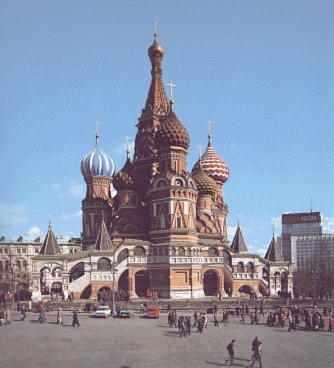 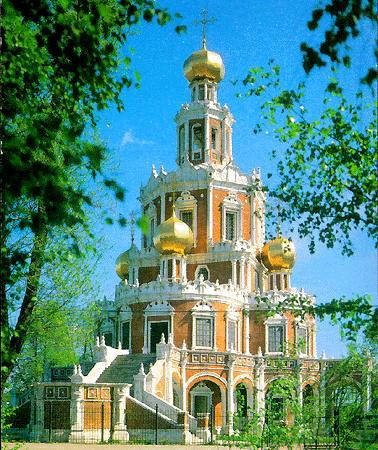 В.	Г.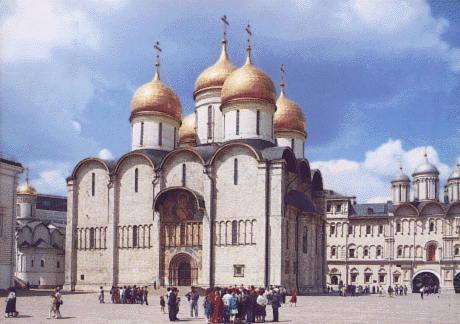 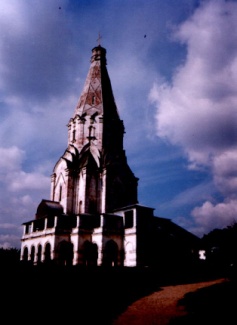 (Возможные варианты ответов: Успенский собор, Архангельский собор, церковь Вознесения в селе Коломенском, церковь Покрова в Филях, собор Василия Блаженного, Благовещенский собор).2. Определите авторов икон:А.          Б. 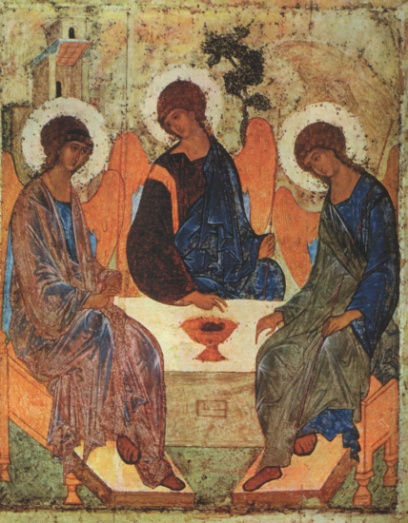 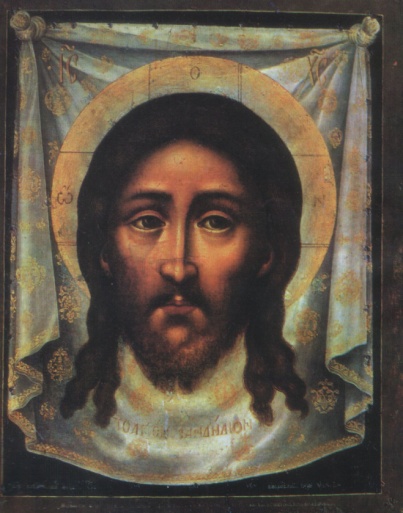 (Возможные варианты ответов: Дионисий, Симон Ушаков, Андрей Рублев, Феофан Грек)3.  Описание какого события предваряет подобными строфами их автор, Софоний Рязанец:«Звенит слава по всей земле русской: в Москве кони ржут, трубы трубят в Коломне, бубны бьют в Серпухове, стоят знамена русские у Дона великого на берегу».РАБОТА С ПЕРСОНАЛИЯМИУстановите соответствие между именами выдающихся деятелей культуры и сферами их деятельности:Установите соответствие между именами и названиями:РАБОТА С ПОНЯТИЯМИНапишите понятия, соответствующие приведенным ниже определениям:А. Произведение живописи, сочетающее портретное сходство с плоскостным изображением - __________Б. Архитектурный стиль, распространившийся в России в конце XVII века; для него характерны живописность, многоярусность, обилие украшающих деталей, сочетание белого и красного цветов фасада - ________________.В. Процесс освобождения  культуры от церковного влияния, приобретение ею более светского характера - ___________.8.2.ПРОВЕРОЧНЫЙ КОНТРОЛЬК стилю нарышкинского  барокко относитсяАрхангельский собор в КремлеХрам Вознесения в селе КоломенскомЦерковь Покрова в ФиляхПетропавловская крепостьХрам Василия Блаженного был построен в Москве в правление:Дмитрия Донского в память о победе в Куликовской битвеИвана III в честь обретения независимости от Золотой ОрдыИвана IV в связи с присоединением Казанского ханстваМихаила Федоровича в честь утверждения династии РомановыхНовое явление в русской культуре XVII века:«шатровый стиль»;книгопечатание;парсуна;унификация.Фрагмент какого произведения древнерусской литературы XIV века приведен ниже?«Сошлись грозно оба великих войска, крепко сражались, жестоко друг друга уничтожали; не только от оружия, но и от великой тесноты под конскими ногами умирали, потому что нельзя было вместиться на том поле. Был великий треск и шум от ломающихся копий и от ударов мечей… И третий, и четвертый, и пятый, и шестой час крепко, неослабно бьются христиане с погаными.     Богатыри русские, и воеводы, и удалые люди, как деревья дубравные, клонятся к земле под конские копыта. Многие сыны русские погибли. И настал восьмой час. Русские воины выехали из дубравы зеленой как соколы, отрывающиеся от золотых колодок, и ударили. И бились подобно львам, и многие раненые вставали, чтобы принять участие в бою».«Слово о полку Игореве»Житие святого Александра Невского»«Сказание о Мамаевом побоище»«Сказание о князе Довмонте Псковском»Русская культура XVII века обогатилась новыми элементами, связанными с: ее обмирщением;Усилением связей России с Западной Европой;Изменениями в церковной архитектуре;Восприятием культурных традиций Востока.Знаменитым иконописцем XVII века был:Андрей РублевСимон УшаковДионисийФеофан ГрекКакой из перечисленных храмов построил Аристотель Фиораванти:Собор Василия БлаженногоУспенский соборЦерковь ВознесенияБлаговещенский собор.Какой из перечисленных литературных жанров появился в XVII веке?ЖитияЛетописиПоученияСатирические повести9.КОС ПО ТЕМЕ «ПРЕОБРАЗОВАНИЯ ПЕТРА I.»9.1.ЗАДАНИЯ ДЛЯ САМОКОНТРОЛЯ.РАБОТА С ХРОНОЛОГИЕЙ.Определите последовательность событий:Основание ПетербургаАзовские походыНиштадтский мирВеликое посольство в ЕвропуПоражение русской армии под НарвойПрутский поход.РАБОТА С СУЖДЕНИЕМ.Существует точка зрения, что Петровские реформы являются продолжением политики, проводившейся первыми Романовыми. Какая другая точка зрения по вопросу о преемственности политики Петра Великого вам известна? Какую точку зрения вы считаете более убедительной? Приведите не менее трех фактов, положений, которые могут служить аргументами, подтверждающими избранную вами точку зрения.РАБОТА С ИСТОЧНИКАМИ.А. О каких сражениях Северной войны идет речь в отрывках из документов?1. «Воины! Вот пришел тот час, который решит судьбу отечества! И так не должны вы помышлять, что сражаетесь за Петра, но за государство, Петру врученное, за род свой, за отечество, за православную нашу веру и церковь. Не должна вас также смущать слава неприятеля, будто бы непобедимого, которой ложь вы сами своими победами неоднократно доказывали».2.  «Правда, сия победа в то время зело была печально чувственная, и яко отчаянная всякие впредь надежды, и за великий гнев Божий почитаемая. Но ныне, когда о том подумать, воистину не гнев, но милость Божию исповедати долженствуем: ибо ежели тогда нам виктория досталась, то в какую бы беду после нас оное счастье вринуть могло».Б.  Прочтите отрывок из исторического источника и ответьте на вопросы:     «Известно тебе государь, чиню купно же и соизволения твоего прошу о сем, что милостию Божиею вручен нам двум особам скипетр правления прародительного нашего Российского царствия, а о третьей особе, что с нами быть в равенственном правлении, отнюдь не вспоминалось. Срамно, государь, при нашем совершенном возрасте тому зазорному лицу государством владеть мимо нас. Тебе же, государю, братцу, объявляю и прошу: позволь, государь, мне отеческим своим изволением для лутшие ползы нашей и для народного успокоения, не обсылаясь к тебе, государю, учинить по приказом правдивых судей, а неприличных переменить, чтоб тем государство успокоить и обрадовать вскоре».Определите автора и адресата письма.О какой «третьей особе» идет речь? После какого события было написано письмо?Какие последствия имело это письмо для автора, адресата и «третьей особы»?В. О каком деятеле петровской эпохи идет речь в документе?«Когда о корыстолюбивых преступлениях представляемо было его величеству докладом, то сказал государь: «Вина немалая, да прежние заслуги более». Правда, вина была уголовная, однако государь наказал его только денежным взысканием, а в токарной тайно при мне одном выколотил его дубиной и потом сказал: «Теперь в последний раз дубина; ей, впредь, берегись!»РАБОТА С ПЕРСОНАЛИЯМИ.Установите соответствие:РАБОТА С КАРТОЙ. Найдите на карте:Маршруты Азовских походов, похода Карла XII в Россию, Прутского похода.Города (крепости)Азов, Нарву, Нотебург, Ниеншанц, Санкт-Петербург, Полтаву, деревню Лесная.Страны и территории: Финляндию, Эстляндию, Ингерманландию (Ингрию), Урал. РАБОТА С ПОНЯТИЯМИСоотнесите понятие и определение:9.2. ПРОВЕРОЧНЫЙ КОНТРОЛЬРоссия была провозглашена империей в (во)1)  XVIвеке      2) XVIIвеке       3) первой половине XVIIIвека     4) второй половине XVIII века     Преобразования Петра I в быту способствовали полному искоренению народных традицийраспространились на все слои населенияполностью европеизировали Россиюкоснулись в основном высших слоев населенияК  XVIII в. относятся (-ится)Азовские походы Петра IВеликое посольство Петра IСеверная войнаЛивонская войнаПолитика Петра  I была направлена нареконструкцию российской экономики, превращение ее в рыночнуюпреобразование России в мощную военную державуосвобождение крестьян от крепостной зависимостисоздание полностью европеизированного общества«Табель о рангах» - это документ, определявшийсистему чинов и порядок продвижения по государственной службеправа и обязанности сословийклассовую структуру обществапорядок формирования государственного аппаратаРеформы Петра I были направлены на облегчение положения крестьянмодернизировали власть в Россиибыли продиктованы церковьюпроводились по требованию боярУчрежденные Петром I коллегии заменили1) приказы        2) патриаршество        3) Боярскую думу         4) Земский соборВерно утверждение:По Ништадскому миру в 1721 г. РоссияА. Получила Лифляндию, Эстляндию, Ингрию, КарелиюБ. Заплатила Швеции за Лифляндские земли 2 млн. талеров1) только А       2) только Б          3) и А, и Б              4) ни А, ни БВ результате государственных и административных реформ Петра I  в Россииусилилась абсолютная власть монархабыли заложены основы конституционной монархииимператор стал править вместе с Верховным тайным советомрасширились функции Земских соборовРекрутская повинность в начале XVIII  в. – этообязанность крестьян работать в хозяйстве помещикаспособ комплектования русской армииприкрепление крепостных крестьян к мануфактурамспособ формирования рынка рабочей силыОрганами городского управления в России с 1720 г. стали1) приказы    2) городские думы       3) магистраты      4) городские управыПолтавская битва 27 июня 1709 г. способствоваларезкому изменению хода Северной войныраспаду Северного союзапотере русскими войсками Риги и Ревеляпотере русскими войсками НарвыКакой ряд дат отражает события Северной войны:1700 г., 1711 г.1696 г., 1709 г.1709 г., 1722 г.1702 г., 1720 г.Приписные крестьяне были обязаны:работать на предприятиях в качестве государственной повинности;поставлять большее число рекрутов в армию;снабжать продовольствием воинские гарнизоны;обучаться военному делу.Ассамблея – это:денежная купюра большого достоинства;собрание представителей сословий для совета с ними царя;прием гостей в знатных домах в Петровскую эпоху;орган городского самоуправления.Какие из перечисленных нововведений появились при Петре Великом:А. Первый университет.Б. Первая мануфактура.В. Первая печатная газета.Г. Новое летоисчисление.Д. Первое высшее учебное заведение.Е. Первый музей.Укажите верный ответ.1) АБД;      2) АДЕ;      3) АВД;       4) ВГЕ.Расположите в хронологическом порядке события Северной войны:Битва у острова ГренгамПоражение русской армии под НарвойПолтавская битваСражение у деревни Лесной.10.КОС ПО ТЕМЕ «ЭПОХА ДВОРЦОВЫХ ПЕРЕВОРОТОВ».10.1.ЗАДАНИЯ ДЛЯ САМОКОНТРОЛЯРАБОТА С ХРОНОЛОГИЕЙ.Определите последовательность событий:А) Царствование Елизаветы ПетровныЦарствование Петра II.Царствование Екатерины II.Царствование Анны Иоанновны.Царствование Петра III.Царствование Екатерины I.Б) Попытка введения кондиций. «Бироновщина».Ссылка А.Д.Меншикова.Семилетняя  война.РАБОТА С СУЖДЕНИЕМ ИСТОРИКОВ.О каких деятелях эпохи дворцовых переворотов рассуждают историки?«Россияне хвалили ее царствование: она изъявляла к ним более доверенности, нежели к немцам, восстановила власть Сената, отменила смертную казнь, имела любовников добродушных, страсть к весельям и нежным стихам».«Шуты составляли необходимую принадлежность двора. В числе их находился один князь Голицын, прозывавшийся Квасником. Пятидесятилетнего Квасника вздумали женить на придворной калмычке Бужениновой, и при этом удобном случае решились повеселиться на славу. Придумали для новобрачных построить ледяной дом».«Серо и черство началась ее семейная жизнь с 17-летним вечным недоростком. Он играл в свои куклы и солдаты. Настоящей тиранкой была «дорогая тетушка». К родителям она могла посылать только письма, составленные в коллегии иностранных дел. Настоящую, надежную союзницу в борьбе со скукой она встретила в книге».«Он не достиг того возраста, когда определяется вполне личность человека, и едва ли история вправе произнести о нем какой-нибудь приговор. Смерть постигла его в то время, когда он находился во власти Долгоруковых; вероятно, если бы он остался жив, то Долгоруковых, по интригам каких-нибудь любимцев счастья, постигла бы судьба Меншикова».«Он завел себе особую голштинскую гвардию из всякого международного сброда, но только не из русских своих подданных: то были большею частью сержанты и капралы прусской армии. Считая для себя образцом армию Фридриха II, он старался усвоить себе манеры и привычки прусского солдата».«Россия пришла в себя. На высших местах управления снова явились русские люди, и когда на место второстепенное назначали иностранца, то императрица спрашивала: разве нет русского? Иностранца можно назначить тогда, когда нет способного русского».«Как бы ни старались в отдельных чертах уменьшить бедствия этого времени, оно навсегда останется самым темным временем в нашей истории XVIII века, ибо дело шло не о частных бедствиях, не о материальных лишениях: народный дух страдал, чувствовалась измена основному жизненному правилу великого преобразователя, чувствовалась самая темная сторона новой жизни, чувствовалось иго с Запада, более тяжкое, чем прежнее иго с Востока – иго татарское».«Этот человек наизнанку, у которого спутались понятия добра и зла, вступил на русский престол. Он и здесь сохранил всю узость и мелочность мыслей и интересов, в которых был воспитан и вырос. Ум его, голштински-тесный, никак не мог расшириться в географическую меру нечаянно доставшейся ему беспредельной империи. Напротив, на русском престоле он стал еще более голштинцем, чем был дома».«Живая и веселая, но не спускавшая глаз с самой себя, при этом крупная и стройная, с красивым и вечно цветущим лицом, она любила производить впечатление. Наиболее законная из всех преемников и преемниц Петра I, но поднятая на престол мятежными гвардейскими штыками, она строила дворцы в двадцать четыре часа и в двое суток проезжала тогдашний путь от Москвы до Петербурга, исправно платя за каждую загнанную лошадь».РАБОТА С ИСТОЧНИКАМИА. Прочтите отрывок из исторического источника и укажите, когда произошли описанные события:«Принцесса прошла прямо в караульню. «Проснитесь, мои дети, - сказала она солдатам, - и слушайте меня. Хотите ли вы следовать за дочерью Петра I? Вы знаете, что престол мне принадлежит, несправедливость, причиненная мне, отзывается на всем нашем бедном народе, и он изнывает под игом немцев. Освободимся от наших гонителей!»1730 г.1740 г.1741 г.1762 г.Б. Прочтите отрывок из исторического источника и ответьте на вопросы.«Вышла государыня в залу; стоя под балдахином, впустить просителей и прочесть их прошение повелела. Потом произнесла краткую речь в такой силе: что хотя весьма тяжелые поданы ей были царствования договоры, однако же, веруя, как ей докладывано, что оные от всех чинов и от всего российского народа требуются, для любви отечества своего подписала. А понеже ныне известно является, что ложью и лестью сделан ей обман, того ради оные договоры уничтожает. И то сказав, тотчас упомянутое письмо, до руки ее поданное, разодрала и на землю бросила».Определите время и место событий, укажите главное действующее лицо.Укажите общепринятое название упомянутого в тексте документа, охарактеризуйте его содержание.Какие последствия имело описанное в тексте событие для главного действующего лица и для авторов документа?РАБОТА С ПЕРСОНАЛИЯМИ10.2.ПРОВЕРОЧНЫЙ КОНТРОЛЬ Д.М. Голицын, предлагая передать трон Анне Иоанновне, заявил: «Надо бы себе полегчить». Эти слова свидетельствовали:О стремлении установить самодержавиеО попытке Голицына уклониться от государевой службыО желании ограничить власть монарха в пользу Верховного Тайного совета.«Бироновщиной «называют эпоху:Правления Анны  ИоанновныОт смерти Петра Великого до начала царствования Елизаветы ПетровныРегенства Бирона после смерти Анны  Иоанновны.Дворцовых переворотов.В годы царствования Екатерины I верховная власть принадлежала:Представителям старой знатиМеньшиковуСенатуСоотнесите имена и характеристики:Одна из причин свержения Петра III:Возвращение из ссылки БиронаПереход от войны с Пруссией к союзу с нейСлишком юный возраст императора.В ходе этой войны русская армия приобрела огромный опыт. Именно она стала главной силой антипрусской коалиции. Воспользоваться плодами военных побед России, однако, не удалось. Речь идет о:Северной войнеСемилетней войнеЛивонской войне.Ограничения власти Анны Иоанновны были записаны в документе, который получил название:«Манифест о вольности дворянской»«Табель о рангах»НаказКондицииЭта императрица обожала шутовские представления, охоту, прекрасно стреляла. Речь идет о:1)  Анне Иоанновне2) Екатерине I3) Елизавете ПетровнеКакое событие произошло позже всех остальных:Создание Верховного Тайного советаСсылка МеньшиковаВступление на престол Анны ИоанновныОкончание Семилетней войныВ ночь на 25 ноября она явилась в казармы Преображенского полка и, призвав солдат послужить ей так же, как они служили её отцу, поехала во главе гренадёров к Зимнему дворцу. Арест Брауншвейгской  фамилии прошёл без малейшего сопротивления. Так начиналось правление:Екатерины IЕкатерины IIЕлизаветы Петровны.Какие три из названных понятий связаны с эпохой дворцовых переворотов:А) верховникиБ) кондицииВ) коллегииГ) кабинет министровД) новоторговый уставЕ) приказ тайных делУкажите правильный ответ:АВЕ          2) БВЕ          3) АБЕ                   4) БГДЧто из названного было следствием дворцовых переворотов:Расширение привилегий дворянстваОграничение абсолютной власти монархаСоздание СенатаСоздание Государственного совета11.КОС ДЛЯ ПРОВЕДЕНИЯ ПРОМЕЖУТОЧНОЙ АТТЕСТАЦИИПромежуточная аттестация проводится в конце 1 семестра с целью проверки уровня теоретических знаний, практических умений и навыков обучающихся по истории.Материалы для промежуточной аттестации составлены на основе Федерального компонента государственного стандарта общего образования по дисциплине «история», примерной программы учебной дисциплины «История» для профессий НПО и специальностей СПО и  рабочей программы по дисциплине «История» для специальностей  технического профиля СПО.Промежуточная аттестация проводится в форме тестирования. Задания представлены в двух вариантах и рассчитаны на выполнение в течение одного академического часа. Содержание тестовых заданий соответствует структуре Единого государственного экзамена. Задания имеют три уровня сложности:Задания уровня А с выбором ответа проверяют знание дат, основных исторических фактов, явлений, понятий, терминов; причин и следствий событий; умение извлекать информацию из источников. Задания уровня В проверяют умения устанавливать последовательность событий; систематизировать исторический материал; знания исторических терминов Задания уровня С проверяют умения устанавливать комплекс причинно-следственных связейВариант 1.Часть 1.А1. Кого из названных лиц русские князья считали родоначальником своей династииАскольдаДираРюрикаОлегаА2. Какие термины связаны с древнерусским искусством? зернь, пергамент, закомараиерархия, евхаристия, литургия полюдье, тиун, погостзерцало, саадак, шелом А3. Восстание древлян в 945 г. было вызваномежплеменной рознью древлян и вятичейпопыткой Игоря вторично взять дань с древляннежеланием древлян принимать христианство4) нежеланием древлян принимать участие в походах СвятославаА4. Распад Руси на отдельные самостоятельные княжества относится к  XI в.XII в.XIII в.XIV в.А5. Прочтите отрывок из летописи и укажите год упомянутого события.«Пришли Святополк, и Владимир, и Давид Игоревич, и Василько Ростиславич,
и брат его Олег и собрались в Любече для устроения мира. И обращались к себе, говоря: «Зачем губим Русскую землю, сами на себя вражду воздвигая, а половцы землю нашу терзают на части и радуются, что между нами войны и доныне. С этого времени соединимся в одно сердце и будем охранять Русские земли. Пусть каждый держит отчину свою…» И на том целовали крест: «Если кто пойдет на кого, то на того будем все…» и, принеся клятву, разошлись восвояси».1)   1015 год                                         3) 1097 год2)   1113 год                                         4) 1225 годА6. В Новгородской республике существовала выборная должностьпосадникаприказного дьякарядовичатемникаА7. Чем завершилось в конце XV в. Соперничество двух центров Северо-Восточной Руси – Москвы и Твери?сохранением независимости Тверского княжестваприсоединением Твери к Москвеприсоединение Твери к Великому княжеству Литовскомузаключением Тверью союза с польским королемА8. Время перехода крестьян от одного владельца к другому, согласно Судебнику 1497 г., носило название«Юрьева дня»«заповедных лет»«урочных лет»«отходничества»А9. Имена Алексея Адашева, Андрея Курбского, митрополита Филиппа, Малюты Скуратова связаны с царствованиемБориса ГодуноваИвана IIIИвана IVВасилия ШуйскогоА10. Центральный исполнительный орган власти на Руси при Иване Грозном назывался:1) приказ;2) коллегии;3) Судебник;4) Изборник.А11. Какое из перечисленных событий произошло в 1613 г.?избрание на царство Бориса Годунованачало польской интервенцииосвобождение Москвы от поляковизбрание на царство Михаила РомановаА12. Служилых и промышленных людей, организаторов и участников походов в Сибирь и на Дальний Восток, в XVII в. называлиопричникамисамозванцамивоеводамиземлепроходцамиА13. Создание какого памятника литературы относится к XVII веку?«Повесть о шемякином суде»«Домострой»«Задонщина»«Хождение за три моря»А14. В результате военной реформы Петра I в РоссииБыла введена всеобщая воинская повинностьБыли созданы военные округаКомплектование армии стало проводиться путем рекрутских наборовБыло создано стрелецкое войскоЧасть 2.В1. Установите соответствие между именами князей и событиями, связанными с их деятельностью.В2. Расположите в хронологической последовательности следующие событияКуликовская битвабитва на реке Ситипоход Тохтамыша на Москвубитва на реке КалкеВ3. Напишите пропущенное слово.Сборник законов, принятый в XV веке и сыгравший большую роль в централизации Российского государства и создании системы общерусского права, назывался _______.Часть 3.С1. Начало объединительных процессов в русских землях в XIV – XV  вв. и создание единого государства сопровождалось борьбой за лидерство между княжествами. Победу в этой борьбе одержала Москва. Объясните, какие причины обусловили возвышение Москвы (приведите три объяснения) Вариант 2Часть 1А1. Какой термин имеет отношение к деятельности древнерусских князей?перепись населенияясакпятинаполюдьеА2. Начало древнерусского законодательства связано с именем князя: 1)   Рюрика                                                          3)   Олега2)   Ярослава Мудрого                                       4)   Владимира МономахаА3. Как называлось на Руси земельное владение, принадлежавшее владельцу на правах полной наследственной собственностиВотчинаЗемщинаОпричнинапоместьеА4. Икону   «Троица» написалДионисий         Андрей Рублев Феофан Грек                        Алевиз ФрязинА5. Разгром немецких рыцарей в Ледовом побоище произошел в1240 г.1242 г.1238 г.1202 г.А6. Первое сражение русских дружин с татаро-монголами произошло на рекеНевеВожеУгреКалкеА7. Что из названного относится к одной из причин возвышения в XIV в. Московского княжества?союз московских и тверских князей против Золотой Ордысоюз Москвы с Великим Новгородомсоюз московских князей с Великим княжеством Литовским выгодное географическое положениеА8. Как назывался сборник законов, принятый в  XV веке и сыгравший большую роль в централизации Российского государства?«Русская Правда»«Соборное Уложение»«Судебник»«Табель о рангах»А9. Введение  опричнины привело кОкончательному юридическому оформлению крепостного праваОтмене местничестваОтмене кормленийУкреплению личной власти царя Ивана ГрозногоА10. Кого в период Смуты называли самозванцем?Лжедмитрия IIВасилия ШуйскогоМихаила РомановаИвана ЗаруцкогоА11. Первым русским первопечатником былАндрея РублеваИван ФедоровФеофан Гректворения зодчего Василия БаженоваА12. Кто из перечисленных лиц был современником царя Михаила Федоровича?Г.А.ПотемкинА.М.КурбскийА.Д.МеншиковД.М.ПожарскийА13. Одним из результатов внешней политики Российского государства во второй половине XVI века былоПрисоединение к России КрымаПрисоединение к России Казанского и Астраханского ханствПрисоединение к России Левобережной УкраиныЗавоевание Россией выхода в Балтийское мореА14. Прочтите отрывок из указа и укажите, кто из государей был его автором.«…ныне от Рождества Христова доходит 1699 г., а будущего января с 1-го числа настанет новый 1700 год купно и новый столетний век: и для того доброго и полезного дела, указал великий государь, впредь лета счислять в приказах и во всяких делах и крепостях писать с нынешнего января с 1-го числа от Рождества Христова 1700 года».Михаил ФедоровичАлексей МихайловичФедор АлексеевичПетр IЧасть 2.В1. Установите соответствие между именами князей и событиями, связанными с их деятельностью.В2. Расположите события в хронологической последовательности.Захват князем Олегом КиеваВосстание древлян, гибель князя ИгоряПринятие «Русской правды»Призвание Рюрика в НовгородВ3. Напишите пропущенное слово.Ханские чиновники, собиравшие с русских земель дань в XIII – начале XIV вв., назывались ____________.Часть 3.С1. В 1603 г. из России в Польшу бежал монях Чудова монастря Григорий Отрепьев. Он объявил себя чудесно спасшимся царевичем Дмитрием. Осенью 1604 г. он вторгся в Россию, имея всего около четырех тысяч человек казаков и поляков. В 1605 г. он взошел на трон. Объясните, чем был вызван успех Лжедмитрия I в борьбе за власть (приведите три объяснения)Ответы.Задание с выбором ответа считается выполненным верно, если учащийся указал код правильного ответа. Во всех остальных случаях (выбран другой ответ; выбрано два или больше ответов, среди которых может быть и правильный; ответ на вопрос отсутствует), задание считается невыполненным.За полный правильный ответ на задания В1, В2 ставится 2 балла, за правильный неполный - 1 балл, за неверный ответ - 0 баллов.Полный правильный ответ на задание В3 оценивается 1 балломЧасть 1.Часть 2.Часть 3.Критерии оценкиОДОБРЕНПредметной (цикловой) комиссией истории и обществознанияПротокол № ____от «__» _________ 20___ г.Разработан на основе Федерального компонента государственного стандарта общего образования по дисциплине «история»Председатель предметной (цикловой) комиссии_____________/_И.А.Баранова__________Заместитель директора по учебной работе                            ___________/_М.И.Вдовина___                                                                                                                                                   А) Ярослав Мудрый1. подчинение вятичейБ) Владимир 2. разгром печенеговВ) Игорь3. взятие греческого города Корсуни (Херсонеса)Г) Святослав4. восстание древлянА) Ольга1. установление льготной торговли с ВизантиейБ) Владимир Мономах2. составление «Русской Правды»В) Ярослав Мудрый3. установление «уроков»Г) Олег4. съезд князей в Любече1. Александр НевскийА. с ним связано первое упоминание о Москве2. Андрей БоголюбскийБ. при нем Владимиро-Суздальское княжество достигло наивысшего могущества3. Юрий ДолгорукийВ. победил крестоносцев в Ледовом побоище4. Даниил ГалицкийГ. погиб в битве с монголо-татарами на реке Сити5. Всеволод Большое ГнездоД. перенес столицу княжества во Владимир, правил самовластно, был убит боярами6. Юрий ВсеволодовичЕ. принял от папы римского королевскую коронуА) поместье1. содержание наместников за счет местного населенияБ) вотчина2. земельное владение, предоставлявшееся за службу, и передававшееся по наследству при условии продолжения службыВ) местничество3. наследственное земельное владениеГ) «пожилое»4. система распределения служебных мест с учетом происхождения и служебного положения предков человека.Д) кормление5. плата крестьянина за уход от землевладельца в Юрьев деньА) Сильвестр1) Главный опричник, убил митрополита Филиппа, осуждавшего бесчинства опричников.Б) Макарий2) Публицист, сторонник сильной царской властиВ) Иван Пересветов3) Священник, духовник царя, входил в состав «Избранной рады»Г) Малюта Скуратов4) Разбил войско крымского хана у с.МолодиД) Воротынский5) Венчал на царство Ивана IVА) Избранная рада1. система мер, направленных на укрепление власти царяБ) Приказ2. орган власти, состоявший из представителей сословий и занимавшийся решением важнейших государственных дел.В) Земский собор3. круг ближайших советников Ивана Грозного в 1550-е гг., фактический ставший неофициальным правительством. Г) Опричнина4. центральный орган отраслевого или территориального управления.А)Борис Годунов1) полководец, во главе русско-шведской армии нанес поражение тушинцам, неожиданно умер в разгар борьбы с польской интервенцией.Б) Лжедмитрий I2) Польский королевич, был приглашен на царство семибоярщинойВ) Василий Шуйский3 Самозванец, получивший прозвище «тушинский вор»Г) Иван Болотников4) нижегородский купец, организатор II ополченияД) Прокопий Ляпунов5) Опричник Ивана Грозного, фактический правитель в годы царствования Федора ИоанновичаЕ) Лжедмитрий II6) патриарх, призвавший к борьбе с поляками, умер в заточенииЖ) М.В.Скопин-Шуйский7) князь, военный руководитель II ополченияЗ) Гермоген8) Беглый монах Григорий Отрепьев, выдававший себя за сына Ивана ГрозногоИ) Владислав9) Рязанский дворянин, организатор I ополченияК) Кузьма Минин10) Бывший военный холоп, организовавший поход на Москву. Был разбит под Тулой и казненЛ) Д.Пожарский11) организатор заговора против Лжедмитрия I, стал царемА. Филарет1. Провел церковную реформу. Пытался поставить власть патриарха выше царской власти.Б. Никон2. Духовный лидер раскольников. Сожжен за «хулу на царя»В.Аввакум3. Фактический правитель при юном царе Михаиле ФедоровичеА. Андрей Рублев1. Иван ГрозныйБ. Иван Федоров2. Алексей МихайловичВ. Симон Ушаков3. Иван IIIА. Феофан Грек1. зодчийБ.  Иван Федоров2. ученыйВ. Аристотель Фиораванти3. иконописецГ. Лихуд4. поэтД. Сафоний Рязанцец5. книгопечатникА. Афанасий Никитин1. собор Василия БлаженногоБ. Барма и Постник2. фрески Ферапонтова монастыряВ. Дионисий3. «Хождение за три моря»Г. Андрей Рублев4. Успенский соборД. Аристотель Фиораванти5. икона «Троица»1.Карл XIIА. украинский гетман, изменил Петру, перешел на сторону шведов2. Август IIБ. Король Швеции3. МазепаВ. Соратник Петра4.ЛефортГ. Польский корольПонятие Определение1. «Потешные» полкиА. крестьяне, которых владельцы покупали к заводам2. Рекрутская повинностьБ. собрание необыкновенных предметов, первый русский музей3. посессионные крестьянеВ. Документ, определявший порядок прохождения государственной службы4. Приписные крестьянеГ. воинские подразделения, созданные Петром I в Преображенском; стали ядром Преображенского и Семеновского гвардейских полковПодушная податьД. государственные крестьяне, обязанные в качестве повинности работать на мануфактуреАссамблеяЕ. обязанность поставлять в армию и на флот солдат от определенного числа дворовкунсткамераЖ. прямой налог на мужскую душу населения«Табель о рангах»З. прием гостей в знатном домеА) А.Д. Меншиков1. временщик при Анне Иоанновне, с именем которого связано немецкое засильеБ) Э. Бирон2. участвовал в убийстве Петра III.В) А.Г. Орлов3 фактический правитель России при Екатерине I. При Петре II проиграл борьбу за власть, умер в ссылке.А) А.Д. Меншиков1. внучатый племянник Анны Иоанновны.Б) Э. Бирон2. фактический правитель России при Екатерине I. При Петре II проиграл борьбу за власть, умер в ссылке.В) Иван Антонович3. временщик при Анне Иоанновне, с именем которого связано немецкое засильеИМЕНАДЕЯТЕЛЬНОСТЬА) Ярослав Мудрый1) разгром печенеговБ) Владимир Святославич2) объединение Киева и НовгородаВ) Олег3) восстание древлянГ) Игорь4) крещение Руси5) установление уроков и погостовправителисобытияА) Иван III1) присоединение РязаниБ) Иван IV2) принятие указа об урочных летахВ) Василий Шуйский3) введение правила Юрьего дняГ) Федор Иоаннович4) принятие указа о заповедных летах5)Восстание И.БолотниковаВариант123412212232142413341142441234Вариант 1Вариант 2В1А1 Б4 В2 Г3А3 Б4 В5 Г2В22 4 1 34 1 2 3В3СудебникБаскакиС1. Содержание верного ответа и указания к оцениваниюСодержание верного ответа и указания к оцениваниюБаллыС1. Вариант 1Вариант 2С1. Могут быть даны объяснения:- выгодное географическое положение- Умелая политика московских князей- Перенос в Москву митрополичьей кафедры- передача Москве права сбора ордынской даниМогут быть даны объяснения:- поддержка различных слоев общества, недовольных правлением Бориса Годунова- многие считали его «законным» царем- служилые люди и казачестве надеялись получить от него льготы и привилегии- боярство использовало его в своих интересах в борьбе против Бориса Годунова – «беззаконного царя»- часть царских воевод перешли на сторону ЛжедмитрияДаны три объясненияДаны три объяснения3Даны два объясненияДаны два объяснения2Даны одно объяснениеДаны одно объяснение1Ответ неправильныйОтвет неправильный0ОценкаБаллыНеудовлетворительноменьше 10 ”3” удовлетворительно11-14 ”4” хорошо15-18 ”5” отлично19-21 